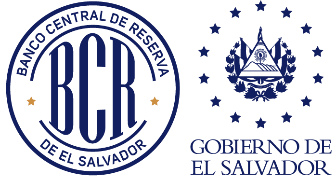 Anexo DInformación de Sociedades Proveedoras de Dinero ElectrónicoIDE001 - Saldos de Dinero Electrónico IDE001 - Saldos de Dinero Electrónico IDE001 - Saldos de Dinero Electrónico IDE001 - Saldos de Dinero Electrónico IDE001 - Saldos de Dinero Electrónico IDE001 - Saldos de Dinero Electrónico IDE001 - Saldos de Dinero Electrónico IDE001 - Saldos de Dinero Electrónico IDE001 - Saldos de Dinero Electrónico IDE001 - Saldos de Dinero Electrónico (Valores en USD) (Valores en USD) (Valores en USD) (Valores en USD) (Valores en USD) (Valores en USD) (Valores en USD) (Valores en USD) (Valores en USD) (Valores en USD) Código de Tabla de Requerimiento de informaciónCódigo de cuentaDescripción de cuentaNombre de la InstituciónCódigo Institución  Periodo a reportar Año del periodo a reportar (AAAA)Tipo datoValor del DatoCódigo de LocalizaciónIDE001IDE00101Dinero Electrónico a favor de terceros Banco BBBBBBBBBTRIMESTRE 12024Importe en USDLocalIDE001IDE0010101Dinero Electrónico a favor de Puntos de Atención (Agentes) Banco BBBBBBBBBTRIMESTRE 12024Importe en USDLocalIDE001IDE0010102Dinero Electrónico a favor de Comercios Afiliados Banco BBBBBBBBBTRIMESTRE 12024Importe en USDLocalIDE001IDE0010103Dinero Electrónico a favor de Distribuidores (u otros participantes) Banco BBBBBBBBBTRIMESTRE 12024Importe en USDLocalIDE001IDE0010104Dinero Electrónico a favor de Cliente Final  Banco BBBBBBBBBTRIMESTRE 12024Importe en USDLocalDetalle de los campos requeridos en la tabla IDE001Detalle de los campos requeridos en la tabla IDE001Detalle de los campos requeridos en la tabla IDE001Este requerimiento está compuesto por una cuenta de mayor y subcuentas. Para las subcuentas debe de reportar la información requerida con "Tipo de Dato" en Importes en USD. La información a remitir será al cierre del trimestre, es decir, se debe colocar el monto de dinero electrónico que se tiene a favor de cada tercero al cierre del trimestre que se está reportando. Los datos NO deben colocarse de forma acumulada.Este requerimiento está compuesto por una cuenta de mayor y subcuentas. Para las subcuentas debe de reportar la información requerida con "Tipo de Dato" en Importes en USD. La información a remitir será al cierre del trimestre, es decir, se debe colocar el monto de dinero electrónico que se tiene a favor de cada tercero al cierre del trimestre que se está reportando. Los datos NO deben colocarse de forma acumulada.Este requerimiento está compuesto por una cuenta de mayor y subcuentas. Para las subcuentas debe de reportar la información requerida con "Tipo de Dato" en Importes en USD. La información a remitir será al cierre del trimestre, es decir, se debe colocar el monto de dinero electrónico que se tiene a favor de cada tercero al cierre del trimestre que se está reportando. Los datos NO deben colocarse de forma acumulada.Periodicidad = TrimestralPeriodicidad = TrimestralPeriodicidad = TrimestralCódigo de cuentaRequerimientoDescripciónIDE00101Dinero Electrónico a favor de tercerosSe refiere a la sumatoria de los importes de dinero electrónico que están a favor de terceros.IDE0010101Dinero Electrónico a favor de Puntos de Atención (Agentes)Se refiere al importe de dinero electrónico a favor de terceros en puntos de atención de clientesIDE0010102Dinero Electrónico a favor de Comercios AfiliadosSe refiere al importe de dinero electrónico a favor de comercios afiliadosIDE0010103Dinero Electrónico a favor de Distribuidores (u otros participantes)Se refiere al importe de dinero electrónico a favor de los distribuidores (Otros participantes)IDE0010104Dinero Electrónico a favor de Cliente FinalSe refiere al importe de dinero electrónico a favor de los clientes finalesIDE002 - Detalle de Agentes, Comercios, Distribuidores y Clientes IDE002 - Detalle de Agentes, Comercios, Distribuidores y Clientes IDE002 - Detalle de Agentes, Comercios, Distribuidores y Clientes IDE002 - Detalle de Agentes, Comercios, Distribuidores y Clientes IDE002 - Detalle de Agentes, Comercios, Distribuidores y Clientes IDE002 - Detalle de Agentes, Comercios, Distribuidores y Clientes IDE002 - Detalle de Agentes, Comercios, Distribuidores y Clientes IDE002 - Detalle de Agentes, Comercios, Distribuidores y Clientes IDE002 - Detalle de Agentes, Comercios, Distribuidores y Clientes IDE002 - Detalle de Agentes, Comercios, Distribuidores y Clientes (Valores en Unidades) (Valores en Unidades) (Valores en Unidades) (Valores en Unidades) (Valores en Unidades) (Valores en Unidades) (Valores en Unidades) (Valores en Unidades) (Valores en Unidades) (Valores en Unidades) Código de Tabla de Requerimiento de informaciónCódigo de cuentaDescripción de cuentaNombre de la InstituciónCódigo Institución  Periodo a reportar Año del periodo a reportar (AAAA)Tipo datoValor del DatoCódigo de LocalizaciónIDE002IDE00201 Puntos de Atención (Agentes) Banco BBBBBBBBBTRIMESTRE 12024UnidadesLocalIDE002IDE0020101Nuevas Billeteras Banco BBBBBBBBBTRIMESTRE 12024UnidadesLocalIDE002IDE0020102Billeteras cerradas Banco BBBBBBBBBTRIMESTRE 12024UnidadesLocalIDE002IDE0020103Billeteras activas Banco BBBBBBBBBTRIMESTRE 12024UnidadesLocalIDE002IDE0020104Billeteras inactivas Banco BBBBBBBBBTRIMESTRE 12024UnidadesLocalIDE002IDE0020105Billeteras bloqueadas Banco BBBBBBBBBTRIMESTRE 12024UnidadesLocalIDE002IDE00202 Comercios Afiliados Banco BBBBBBBBBTRIMESTRE 12024UnidadesLocalIDE002IDE0020201Nuevas Billeteras Banco BBBBBBBBBTRIMESTRE 12024UnidadesLocalIDE002IDE0020202Billeteras cerradas Banco BBBBBBBBBTRIMESTRE 12024UnidadesLocalIDE002IDE0020203Billeteras activas Banco BBBBBBBBBTRIMESTRE 12024UnidadesLocalIDE002IDE0020204Billeteras inactivas Banco BBBBBBBBBTRIMESTRE 12024UnidadesLocalIDE002IDE0020205Billeteras bloqueadas Banco BBBBBBBBBTRIMESTRE 12024UnidadesLocalIDE002IDE00203 Distribuidores (u otros participantes) Banco BBBBBBBBBTRIMESTRE 12024UnidadesLocalIDE002IDE0020301Nuevas Billeteras Banco BBBBBBBBBTRIMESTRE 12024UnidadesLocalIDE002IDE0020302Billeteras cerradas Banco BBBBBBBBBTRIMESTRE 12024UnidadesLocalIDE002IDE0020303Billeteras activas Banco BBBBBBBBBTRIMESTRE 12024UnidadesLocalIDE002IDE0020304Billeteras inactivas Banco BBBBBBBBBTRIMESTRE 12024UnidadesLocalIDE002IDE0020305Billeteras bloqueadas Banco BBBBBBBBBTRIMESTRE 12024UnidadesLocalIDE002IDE00204 Cliente Final Banco BBBBBBBBBTRIMESTRE 12024UnidadesLocalIDE002IDE0020401Nuevas Billeteras Banco BBBBBBBBBTRIMESTRE 12024UnidadesLocalIDE002IDE0020402Billeteras cerradas Banco BBBBBBBBBTRIMESTRE 12024UnidadesLocalIDE002IDE0020403Billeteras activas Banco BBBBBBBBBTRIMESTRE 12024UnidadesLocalIDE002IDE0020404Billeteras inactivas Banco BBBBBBBBBTRIMESTRE 12024UnidadesLocalIDE002IDE0020405Billeteras bloqueadas Banco BBBBBBBBBTRIMESTRE 12024UnidadesLocalDetalle de los campos requeridos en la tabla IDE002Detalle de los campos requeridos en la tabla IDE002Detalle de los campos requeridos en la tabla IDE002Este requerimiento está compuesto por cuentas de mayor y subcuentas. Para las subcuentas debe de reportar la información requerida con "Tipo de Dato" en Unidades. La información a remitir será la que se tiene registrada durante el trimestre a reportar. Los datos NO deben colocarse de forma acumulada, ya que el tipo de información solicitada es de actualización y no de acumulación de datos.Este requerimiento está compuesto por cuentas de mayor y subcuentas. Para las subcuentas debe de reportar la información requerida con "Tipo de Dato" en Unidades. La información a remitir será la que se tiene registrada durante el trimestre a reportar. Los datos NO deben colocarse de forma acumulada, ya que el tipo de información solicitada es de actualización y no de acumulación de datos.Este requerimiento está compuesto por cuentas de mayor y subcuentas. Para las subcuentas debe de reportar la información requerida con "Tipo de Dato" en Unidades. La información a remitir será la que se tiene registrada durante el trimestre a reportar. Los datos NO deben colocarse de forma acumulada, ya que el tipo de información solicitada es de actualización y no de acumulación de datos.Periodicidad = TrimestralPeriodicidad = TrimestralPeriodicidad = TrimestralCódigo de cuentaRequerimientoDescripciónIDE00201Puntos de Atención (Agentes)Se refiere a la cantidad de Puntos de Atención (Agentes) expresado en unidadesIDE0020101Nuevas BilleterasSe refiere a la cantidad de Nuevas Billeteras de los puntos de atención expresado en unidadesIDE0020102Billeteras cerradasSe refiere a la cantidad de Billeteras cerradas de los puntos de atención expresado en unidadesIDE0020103Billeteras activasSe refiere a la cantidad de Billeteras activas de los puntos de atención expresado en unidadesIDE0020104Billeteras inactivasSe refiere a la cantidad de Billeteras inactivas de los puntos de atención expresado en unidadesIDE0020105Billeteras bloqueadasSe refiere a la cantidad de Billeteras bloqueadas de los puntos de atención expresado en unidadesIDE00202Comercios AfiliadosSe refiere a la cantidad de Comercios Afiliados expresado en unidadesIDE0020201Nuevas BilleterasSe refiere al número de Nuevas Billeteras de los comercios afiliados expresado en unidadesIDE0020202Billeteras cerradasSe refiere al número de Billeteras cerradas de los comercios afiliados expresado en unidadesIDE0020203Billeteras activasSe refiere al número de Billeteras activas de los comercios afiliadosIDE0020204Billeteras inactivasSe refiere al número de Billeteras inactivas de los comercios afiliados expresado en unidadesIDE0020205Billeteras bloqueadasSe refiere al número de Billeteras bloqueadas de los comercios afiliados expresado en unidadesIDE00203Distribuidores (u otros participantes)Se refiere al número de Distribuidores (u otros participantes) expresado en unidadesIDE0020301Nuevas BilleterasSe refiere al número de Nuevas Billeteras de los distribuidores expresado en unidadesIDE0020302Billeteras cerradasSe refiere al número de Billeteras cerradas de los distribuidores expresado en unidadesIDE0020303Billeteras activasSe refiere al número de Billeteras activas de los distribuidores expresado en unidadesIDE0020304Billeteras inactivasSe refiere al número de Billeteras inactivas de los distribuidores expresado en unidadesIDE0020305Billeteras bloqueadasSe refiere al número de Billeteras bloqueadas de los distribuidores expresado en unidadesIDE00204Cliente FinalSe refiere a la cantidad de Clientes Finales expresados en cantidadesIDE0020401Nuevas BilleterasSe refiere al número de Nuevas Billeteras de los clientes finales expresado en cantidadesIDE0020402Billeteras cerradasSe refiere al número de Billeteras cerradas de los clientes finales expresado en cantidadesIDE0020403Billeteras activasSe refiere al número de Billeteras activas de los clientes finalesIDE0020404Billeteras inactivasSe refiere al número de Billeteras inactivas de los clientes finales expresado en cantidadesIDE0020405Billeteras bloqueadasSe refiere al número de Billeteras bloqueadas de los clientes finales expresado en cantidadesIDE003 - Transacciones de Dinero Electrónico IDE003 - Transacciones de Dinero Electrónico IDE003 - Transacciones de Dinero Electrónico IDE003 - Transacciones de Dinero Electrónico IDE003 - Transacciones de Dinero Electrónico IDE003 - Transacciones de Dinero Electrónico IDE003 - Transacciones de Dinero Electrónico IDE003 - Transacciones de Dinero Electrónico IDE003 - Transacciones de Dinero Electrónico IDE003 - Transacciones de Dinero Electrónico (Valores en Unidades y USD) (Valores en Unidades y USD) (Valores en Unidades y USD) (Valores en Unidades y USD) (Valores en Unidades y USD) (Valores en Unidades y USD) (Valores en Unidades y USD) (Valores en Unidades y USD) (Valores en Unidades y USD) (Valores en Unidades y USD) Código de Tabla de Requerimiento de informaciónCódigo de cuentaDescripción de cuentaNombre de la InstituciónCódigo Institución  Período a reportar Año del periodo a reportar (AAAA)Tipo datoValor del DatoCódigo de LocalizaciónIDE003IDE00301Transferencias locales Banco BBBBBBBBBTRIMESTRE 12024UnidadesLocalIDE003IDE0030102Minimo de TransaccionesBanco BBBBBBBBBTRIMESTRE 12024UnidadesLocalIDE003IDE0030103Maximo de TransaccionesBanco BBBBBBBBBTRIMESTRE 12024UnidadesLocalIDE003IDE0030104Promedio de TransaccionesBanco BBBBBBBBBTRIMESTRE 12024UnidadesLocalIDE003IDE00302Abono de efectivo Banco BBBBBBBBBTRIMESTRE 12024UnidadesLocalIDE003IDE0030202       Minimo de TransaccionesBanco BBBBBBBBBTRIMESTRE 12024UnidadesLocalIDE003IDE0030203Maximo de TransaccionesBanco BBBBBBBBBTRIMESTRE 12024UnidadesLocalIDE003IDE0030204Promedio de TransaccionesBanco BBBBBBBBBTRIMESTRE 12024UnidadesLocalIDE003IDE00303Retiros de efectivo Banco BBBBBBBBBTRIMESTRE 12024UnidadesLocalIDE003IDE0030302Minimo de TransaccionesBanco BBBBBBBBBTRIMESTRE 12024UnidadesLocalIDE003IDE0030303       Maximo de TransaccionesBanco BBBBBBBBBTRIMESTRE 12024UnidadesLocalIDE003IDE0030304Promedio de TransaccionesBanco BBBBBBBBBTRIMESTRE 12024UnidadesLocalIDE003IDE00304Pago a colectores desde Suscriptores Banco BBBBBBBBBTRIMESTRE 12024UnidadesLocalIDE003IDE0030402Minimo de TransaccionesBanco BBBBBBBBBTRIMESTRE 12024UnidadesLocalIDE003IDE0030403Maximo de TransaccionesBanco BBBBBBBBBTRIMESTRE 12024UnidadesLocalIDE003IDE0030404       Promedio de TransaccionesBanco BBBBBBBBBTRIMESTRE 12024UnidadesLocalIDE003IDE00305Pago a colectores desde Agentes Banco BBBBBBBBBTRIMESTRE 12024UnidadesLocalIDE003IDE0030502Minimo de TransaccionesBanco BBBBBBBBBTRIMESTRE 12024UnidadesLocalIDE003IDE0030503Maximo de TransaccionesBanco BBBBBBBBBTRIMESTRE 12024UnidadesLocalIDE003IDE0030504Promedio de TransaccionesBanco BBBBBBBBBTRIMESTRE 12024UnidadesLocalIDE003IDE00306Recepción de remesas internacionales Banco BBBBBBBBBTRIMESTRE 12024UnidadesLocalIDE003IDE0030602Minimo de TransaccionesBanco BBBBBBBBBTRIMESTRE 12024UnidadesLocalIDE003IDE0030603Maximo de TransaccionesBanco BBBBBBBBBTRIMESTRE 12024UnidadesLocalIDE003IDE0030604Promedio de TransaccionesBanco BBBBBBBBBTRIMESTRE 12024UnidadesLocalIDE003IDE00307Comercios afiliados Banco BBBBBBBBBTRIMESTRE 12024UnidadesLocalIDE003IDE0030702       Minimo de TransaccionesBanco BBBBBBBBBTRIMESTRE 12024UnidadesLocalIDE003IDE0030703Maximo de TransaccionesBanco BBBBBBBBBTRIMESTRE 12024UnidadesLocalIDE003IDE0030704Promedio de TransaccionesBanco BBBBBBBBBTRIMESTRE 12024UnidadesLocalIDE003IDE00308Planilleros Banco BBBBBBBBBTRIMESTRE 12024UnidadesLocalIDE003IDE0030802Minimo de TransaccionesBanco BBBBBBBBBTRIMESTRE 12024UnidadesLocalIDE003IDE0030803       Maximo de TransaccionesBanco BBBBBBBBBTRIMESTRE 12024UnidadesLocalIDE003IDE0030804Promedio de TransaccionesBanco BBBBBBBBBTRIMESTRE 12024UnidadesLocalIDE003IDE00309Cash in de Billeteras Bitcoin Banco BBBBBBBBBTRIMESTRE 12024UnidadesLocalIDE003IDE0030902Minimo de TransaccionesBanco BBBBBBBBBTRIMESTRE 12024UnidadesLocalIDE003IDE0030903Maximo de TransaccionesBanco BBBBBBBBBTRIMESTRE 12024UnidadesLocalIDE003IDE0030904        Promedio de TransaccionesBanco BBBBBBBBBTRIMESTRE 12024UnidadesLocalIDE003IDE00301Transferencias locales Banco BBBBBBBBBTRIMESTRE 12024Importe en USDLocalIDE003IDE0030102Minimo de TransaccionesBanco BBBBBBBBBTRIMESTRE 12024Importe en USDLocalIDE003IDE0030103Maximo de TransaccionesBanco BBBBBBBBBTRIMESTRE 12024Importe en USDLocalIDE003IDE0030104Promedio de TransaccionesBanco BBBBBBBBBTRIMESTRE 12024Importe en USDLocalIDE003IDE00302Abono de efectivo Banco BBBBBBBBBTRIMESTRE 12024Importe en USDLocalIDE003IDE0030202Minimo de TransaccionesBanco BBBBBBBBBTRIMESTRE 12024Importe en USDLocalIDE003IDE0030203Maximo de TransaccionesBanco BBBBBBBBBTRIMESTRE 12024Importe en USDLocalIDE003IDE0030204Promedio de TransaccionesBanco BBBBBBBBBTRIMESTRE 12024Importe en USDLocalIDE003IDE00303Retiros de efectivo Banco BBBBBBBBBTRIMESTRE 12024Importe en USDLocalIDE003IDE0030302       Minimo de TransaccionesBanco BBBBBBBBBTRIMESTRE 12024Importe en USDLocalIDE003IDE0030303Maximo de TransaccionesBanco BBBBBBBBBTRIMESTRE 12024Importe en USDLocalIDE003IDE0030304Promedio de TransaccionesBanco BBBBBBBBBTRIMESTRE 12024Importe en USDLocalIDE003IDE00304Pago a colectores desde Suscriptores Banco BBBBBBBBBTRIMESTRE 12024Importe en USDLocalIDE003IDE0030402Minimo de TransaccionesBanco BBBBBBBBBTRIMESTRE 12024Importe en USDLocalIDE003IDE0030403       Maximo de TransaccionesBanco BBBBBBBBBTRIMESTRE 12024Importe en USDLocalIDE003IDE0030404Promedio de TransaccionesBanco BBBBBBBBBTRIMESTRE 12024Importe en USDLocalIDE003IDE00305Pago a colectores desde Agentes Banco BBBBBBBBBTRIMESTRE 12024Importe en USDLocalIDE003IDE0030502Minimo de TransaccionesBanco BBBBBBBBBTRIMESTRE 12024Importe en USDLocalIDE003IDE0030503Maximo de TransaccionesBanco BBBBBBBBBTRIMESTRE 12024Importe en USDLocalIDE003IDE0030504       Promedio de TransaccionesBanco BBBBBBBBBTRIMESTRE 12024Importe en USDLocalIDE003IDE00306Recepción de remesas internacionales Banco BBBBBBBBBTRIMESTRE 12024Importe en USDLocalIDE003IDE0030602Minimo de TransaccionesBanco BBBBBBBBBTRIMESTRE 12024Importe en USDLocalIDE003IDE0030603Maximo de TransaccionesBanco BBBBBBBBBTRIMESTRE 12024Importe en USDLocalIDE003IDE0030604Promedio de TransaccionesBanco BBBBBBBBBTRIMESTRE 12024Importe en USDLocalIDE003IDE00307Comercios afiliados Banco BBBBBBBBBTRIMESTRE 12024Importe en USDLocalIDE003IDE0030702Minimo de TransaccionesBanco BBBBBBBBBTRIMESTRE 12024Importe en USDLocalIDE003IDE0030703Maximo de TransaccionesBanco BBBBBBBBBTRIMESTRE 12024Importe en USDLocalIDE003IDE0030704Promedio de TransaccionesBanco BBBBBBBBBTRIMESTRE 12024Importe en USDLocalIDE003IDE00308Planilleros Banco BBBBBBBBBTRIMESTRE 12024Importe en USDLocalIDE003IDE0030802        Minimo de TransaccionesBanco BBBBBBBBBTRIMESTRE 12024Importe en USDLocalIDE003IDE0030803Maximo de TransaccionesBanco BBBBBBBBBTRIMESTRE 12024Importe en USDLocalIDE003IDE0030804Promedio de TransaccionesBanco BBBBBBBBBTRIMESTRE 12024Importe en USDLocalIDE003IDE00309Cash in de Billeteras Bitcoin Banco BBBBBBBBBTRIMESTRE 12024Importe en USDLocalIDE003IDE0030902Minimo de TransaccionesBanco BBBBBBBBBTRIMESTRE 12024Importe en USDLocalIDE003IDE0030903       Maximo de TransaccionesBanco BBBBBBBBBTRIMESTRE 12024Importe en USDLocalIDE003IDE0030904Promedio de TransaccionesBanco BBBBBBBBBTRIMESTRE 12024Importe en USDLocalIDE003IDE00310Saldo de dinero electrónico en las billeteras Banco BBBBBBBBBTRIMESTRE 12024Importe en USDLocalDetalle de los campos requeridos en la tabla IDE003Detalle de los campos requeridos en la tabla IDE003Detalle de los campos requeridos en la tabla IDE003Este requerimiento está compuesto por cuentas de mayor y subcuentas, para las cuales se debe de reportar la información de la cantidad de operaciones y los montos de las transacciones de dinero electrónico realizadas durante el trimestre a reportar.Para las cuentas de mayor y subcuentas se debe colocar el valor en Unidades y en Importe en USD de las transacciones, por lo que en el campo "Valor del Dato" se colocará el dato correspondiente según el "Tipo de Dato" seleccionado.Este requerimiento está compuesto por cuentas de mayor y subcuentas, para las cuales se debe de reportar la información de la cantidad de operaciones y los montos de las transacciones de dinero electrónico realizadas durante el trimestre a reportar.Para las cuentas de mayor y subcuentas se debe colocar el valor en Unidades y en Importe en USD de las transacciones, por lo que en el campo "Valor del Dato" se colocará el dato correspondiente según el "Tipo de Dato" seleccionado.Este requerimiento está compuesto por cuentas de mayor y subcuentas, para las cuales se debe de reportar la información de la cantidad de operaciones y los montos de las transacciones de dinero electrónico realizadas durante el trimestre a reportar.Para las cuentas de mayor y subcuentas se debe colocar el valor en Unidades y en Importe en USD de las transacciones, por lo que en el campo "Valor del Dato" se colocará el dato correspondiente según el "Tipo de Dato" seleccionado.Periodicidad = TrimestralPeriodicidad = TrimestralPeriodicidad = TrimestralCódigo de cuentaRequerimientoDescripciónIDE00301Transferencias localesSe refiere al número (máximo, mínimo y promedio) y monto (máximo, mínimo y promedio) de las Transferencias localesIDE00302Abono de efectivoSe refiere al número (máximo, mínimo y promedio) y monto (máximo, mínimo y promedio) de los Abonos de efectivoIDE00303Retiros de efectivoSe refiere al número (máximo, mínimo y promedio) y monto (máximo, mínimo y promedio) de las Retiros de efectivoIDE00304Pago a colectores desde SuscriptoresSe refiere al número (máximo, mínimo y promedio) y monto (máximo, mínimo y promedio) de los Pagos a colectores desde SuscriptoresIDE00305Pago a colectores desde AgentesSe refiere al número (máximo, mínimo y promedio) y monto (máximo, mínimo y promedio) de los Pagos a colectores desde AgentesIDE00306Recepción de remesas internacionalesSe refiere al número (máximo, mínimo y promedio) y monto (máximo, mínimo y promedio) de las Recepciones de remesas internacionalesIDE00307Comercios afiliadosSe refiere al número (máximo, mínimo y promedio) y monto (máximo, mínimo y promedio) de las operaciones por medio de Comercios.IDE00308PlanillerosSe refiere al número (máximo, mínimo y promedio) y monto (máximo, mínimo y promedio) de las operaciones que son realizadas por clientes que pagan planillas de sus empleados con dinero electrónicoIDE00309Cash in con BitcoinSe refiere al número (máximo, mínimo y promedio) y monto (máximo, mínimo y promedio) de las operaciones de Cash in con BitcoinIDE00310Saldo de dinero electrónico en las billeterasSe refiere al saldo de dinero electrónico en las billeteras al cierre del trimestre.IDE004 - Detalle de Billeteras de Dinero ElectrónicoIDE004 - Detalle de Billeteras de Dinero ElectrónicoIDE004 - Detalle de Billeteras de Dinero ElectrónicoIDE004 - Detalle de Billeteras de Dinero ElectrónicoIDE004 - Detalle de Billeteras de Dinero ElectrónicoIDE004 - Detalle de Billeteras de Dinero ElectrónicoIDE004 - Detalle de Billeteras de Dinero ElectrónicoIDE004 - Detalle de Billeteras de Dinero ElectrónicoIDE004 - Detalle de Billeteras de Dinero ElectrónicoIDE004 - Detalle de Billeteras de Dinero Electrónico(Valores en Unidades y USD) (Valores en Unidades y USD) (Valores en Unidades y USD) (Valores en Unidades y USD) (Valores en Unidades y USD) (Valores en Unidades y USD) (Valores en Unidades y USD) (Valores en Unidades y USD) (Valores en Unidades y USD) (Valores en Unidades y USD) Código de Tabla de Requerimiento de informaciónCódigo de cuentaDescripción de cuentaNombre de la InstituciónCódigo Institución  Periodo a reportar Año del periodo a reportar (AAAA)Tipo datoValor del DatoCódigo de LocalizaciónIDE004IDE00401Billeteras Activas (Totales)Banco AAAAAAAAATRIMESTRE 12024UnidadesLocalIDE004IDE00401001Billeteras Género MasculinoBanco AAAAAAAAATRIMESTRE 12024UnidadesLocalIDE004IDE00401002Billeteras Género FemeninoBanco AAAAAAAAATRIMESTRE 12024UnidadesLocalIDE004IDE00402Transferencias (Totales)Banco AAAAAAAAATRIMESTRE 12024UnidadesLocalIDE004IDE00402001Transferencias Género MasculinoBanco AAAAAAAAATRIMESTRE 12024UnidadesLocalIDE004IDE00402002Transferencias Género FemeninoBanco AAAAAAAAATRIMESTRE 12024UnidadesLocalIDE004IDE00403Billeteras Activas (Totales)Banco AAAAAAAAATRIMESTRE 12024Importe en USDLocalIDE004IDE00403001Billeteras Género MasculinoBanco AAAAAAAAATRIMESTRE 12024Importe en USDLocalIDE004IDE00403002Billeteras Género FemeninoBanco AAAAAAAAATRIMESTRE 12024Importe en USDLocalIDE004IDE00404Transferencias (Totales)Banco AAAAAAAAATRIMESTRE 12024Importe en USDLocalIDE004IDE00404001Transferencias Género MasculinoBanco AAAAAAAAATRIMESTRE 12024Importe en USDLocalIDE004IDE00404002Transferencias Género FemeninoBanco AAAAAAAAATRIMESTRE 12024Importe en USDLocalDetalle de los campos requeridos en la tabla IDE004Detalle de los campos requeridos en la tabla IDE004Detalle de los campos requeridos en la tabla IDE004Este requerimiento está compuesto por cuentas de mayor y subcuentas, para las cuales se debe de reportar la información relacionada a las billeteras electrónicas y transferencias realizadas según el género del cliente, ya sea masculino o femenino.Para las cuentas de mayor y subcuentas se debe colocar el valor en Unidades y en Importe en USD de las transacciones, por lo que en el campo "Valor del Dato" se colocará el dato correspondiente según el "Tipo de Dato" seleccionado.Este requerimiento está compuesto por cuentas de mayor y subcuentas, para las cuales se debe de reportar la información relacionada a las billeteras electrónicas y transferencias realizadas según el género del cliente, ya sea masculino o femenino.Para las cuentas de mayor y subcuentas se debe colocar el valor en Unidades y en Importe en USD de las transacciones, por lo que en el campo "Valor del Dato" se colocará el dato correspondiente según el "Tipo de Dato" seleccionado.Este requerimiento está compuesto por cuentas de mayor y subcuentas, para las cuales se debe de reportar la información relacionada a las billeteras electrónicas y transferencias realizadas según el género del cliente, ya sea masculino o femenino.Para las cuentas de mayor y subcuentas se debe colocar el valor en Unidades y en Importe en USD de las transacciones, por lo que en el campo "Valor del Dato" se colocará el dato correspondiente según el "Tipo de Dato" seleccionado.Periodicidad = TrimestralPeriodicidad = TrimestralPeriodicidad = TrimestralCódigo de cuentaRequerimientoDescripciónIDE00401Billeteras Activas (Totales)Se refiere a la cantidad y al importe en USD de Total de Billeteras Activas que posee la institución financiera.IDE00401001Billeteras Género MasculinoSe refiere a la cantidad y al importe en USD de Billeteras por Género Masculino que posee la institución financiera.IDE00401002Billeteras Género FemeninoSe refiere a la cantidad y al importe en USD de Billeteras del Género Femenino que posee la institución financiera.IDE00402Transferencias (Totales)Se refiere a la cantidad y al importe en USD del Valor Total de Transferencias que posee la institución financiera.IDE00402001Transferencias Género MasculinoSe refiere a la cantidad y el importe en USD de Transferencias por Género Masculino que posee la institución financiera.IDE00402002Transferencias Género FemeninoSe refiere a la cantidad y al importe en USD de Transferencias por Género Femenino que posee la institución financiera.IDE005 - Ubicación Geográfica de Puntos de Atención PDEIDE005 - Ubicación Geográfica de Puntos de Atención PDEIDE005 - Ubicación Geográfica de Puntos de Atención PDEIDE005 - Ubicación Geográfica de Puntos de Atención PDEIDE005 - Ubicación Geográfica de Puntos de Atención PDEIDE005 - Ubicación Geográfica de Puntos de Atención PDEIDE005 - Ubicación Geográfica de Puntos de Atención PDEIDE005 - Ubicación Geográfica de Puntos de Atención PDEIDE005 - Ubicación Geográfica de Puntos de Atención PDEIDE005 - Ubicación Geográfica de Puntos de Atención PDEIDE005 - Ubicación Geográfica de Puntos de Atención PDEIDE005 - Ubicación Geográfica de Puntos de Atención PDE(Valores en Unidades) (Valores en Unidades) (Valores en Unidades) (Valores en Unidades) (Valores en Unidades) (Valores en Unidades) (Valores en Unidades) (Valores en Unidades) (Valores en Unidades) (Valores en Unidades) (Valores en Unidades) (Valores en Unidades) Código de Tabla de Requerimiento de informaciónCódigo de cuentaDescripción de cuentaNombre de la InstituciónCódigo Institución  Período para reportar Año del periodo a reportar (AAAA)Tipo datoValor del DatoCódigo de LocalizaciónCódigo DistritoDistritoIDE005IDE00501Puntos de Atención Proveedor de Dinero ElectrónicoBanco AAAAAAAAATRIMESTRE 12024UnidadesLocal101AhuachapánDetalle de los campos requeridos en la tabla IDE005Detalle de los campos requeridos en la tabla IDE005Detalle de los campos requeridos en la tabla IDE005Para la cuenta se debe reportar el número de puntos de atención que la Sociedad Proveedora de Dinero Electrónico posea al cierre de cada trimestre a reportar. En el campo de “Valor del Dato” se colocará la cantidad de puntos de atención de dinero electrónico expresados en Unidades. Las cuentas a reportar únicamente serán para los distritos en los cuales el Proveedor tiene canales de dinero electrónico; caso contrario, no debe de reportar los distritos con estado cero.Para la cuenta se debe reportar el número de puntos de atención que la Sociedad Proveedora de Dinero Electrónico posea al cierre de cada trimestre a reportar. En el campo de “Valor del Dato” se colocará la cantidad de puntos de atención de dinero electrónico expresados en Unidades. Las cuentas a reportar únicamente serán para los distritos en los cuales el Proveedor tiene canales de dinero electrónico; caso contrario, no debe de reportar los distritos con estado cero.Para la cuenta se debe reportar el número de puntos de atención que la Sociedad Proveedora de Dinero Electrónico posea al cierre de cada trimestre a reportar. En el campo de “Valor del Dato” se colocará la cantidad de puntos de atención de dinero electrónico expresados en Unidades. Las cuentas a reportar únicamente serán para los distritos en los cuales el Proveedor tiene canales de dinero electrónico; caso contrario, no debe de reportar los distritos con estado cero.Periodicidad = TrimestralPeriodicidad = TrimestralPeriodicidad = TrimestralCódigo de cuentaRequerimientoDescripciónIDE00501Puntos de Atención Proveedor de Dinero ElectrónicoPara las cuentas debe reportarse el número de puntos de atención de Proveedor de Dinero Electrónico al cierre de cada trimestre a reportar. En el campo de “Valor del Dato” se colocará el número de unidades por cada canal de pago requerido, por lo que para cada cuenta tendrá que reportar el “Valor del Dato” en Unidades indicando el total de canales por cada distrito.